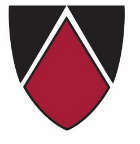 



Edgewood College 
Employee Information FormI certify that the information on this form is correct to the best of my knowledge. I understand that any willful misrepresentation of essential facts may be reason for dismissal.

GENERAL INFORMATION
GENERAL INFORMATION
GENERAL INFORMATION
GENERAL INFORMATION
GENERAL INFORMATION
GENERAL INFORMATION
GENERAL INFORMATION
GENERAL INFORMATION
GENERAL INFORMATION
GENERAL INFORMATION
GENERAL INFORMATION
GENERAL INFORMATION
GENERAL INFORMATION
GENERAL INFORMATION
GENERAL INFORMATION
GENERAL INFORMATION
GENERAL INFORMATION
GENERAL INFORMATION
GENERAL INFORMATION
GENERAL INFORMATION
GENERAL INFORMATION
Full Legal Name:
Full Legal Name:
Full Legal Name:
Full Legal Name:
Full Legal Name:
Full Legal Name:
Full Legal Name:
Full Legal Name:
Full Legal Name:
Full Legal Name:
Full Legal Name:
Today’s Date:
 Today’s Date:
 Today’s Date:
 Today’s Date:
 Today’s Date:
 Today’s Date:
 Today’s Date:
 Today’s Date:
 Today’s Date:
 Today’s Date:
 Chosen Name:
Chosen Name:
Chosen Name:
Chosen Name:
Chosen Name:
Chosen Name:
Chosen Name:
Chosen Name:
Chosen Name:
Chosen Name:
Chosen Name:
Maiden Name (if applicable):
Maiden Name (if applicable):
Maiden Name (if applicable):
Maiden Name (if applicable):
Maiden Name (if applicable):
Maiden Name (if applicable):
Maiden Name (if applicable):
Maiden Name (if applicable):
Maiden Name (if applicable):
Maiden Name (if applicable):
Street Address:
Street Address:
Street Address:
Street Address:
Street Address:
Street Address:
Street Address:
Street Address:
Street Address:
Street Address:
Street Address:
Birth Date:
Birth Date:
Birth Date:
Birth Date:
Birth Date:
Birth Date:
Birth Date:
Birth Date:
Birth Date:
Birth Date:
City, State, Zip:
City, State, Zip:
City, State, Zip:
City, State, Zip:
City, State, Zip:
City, State, Zip:
City, State, Zip:
City, State, Zip:
City, State, Zip:
City, State, Zip:
City, State, Zip:
Social Security Number:
Social Security Number:
Social Security Number:
Social Security Number:
Social Security Number:
Social Security Number:
Social Security Number:
Social Security Number:
Social Security Number:
Social Security Number:
Phone Number Type:
Phone Number Type:
Phone Number Type:
Phone Number Type:
Phone Number Type:
Phone Number Type:
Phone Number Type:
Phone Number Type:
Phone Number Type:
Phone Number Type:
Phone Number Type:
Phone:
Phone:
Phone:
Phone:
Phone:
Phone:
Phone:
Phone:
Phone:
Phone:
Marital Status:
Marital Status:
Marital Status:
Marital Status:
Marital Status:
Marital Status:
Marital Status:
Marital Status:
Marital Status:
Marital Status:
Marital Status:
Gender:
Gender:
Gender:
Gender:
Gender:
Gender:
Gender:
Gender:
Gender:
Gender:
Are you an American Veteran?Are you an American Veteran?Are you an American Veteran?Are you an American Veteran?Are you an American Veteran?Are you an American Veteran?Are you an American Veteran?Are you an American Veteran?Are you an American Veteran?Are you an American Veteran?Are you an American Veteran?YesYesYesYesYesNoNoNoIf yes, which branch?
If yes, which branch?
If yes, which branch?
If yes, which branch?
If yes, which branch?
If yes, which branch?
If yes, which branch?
If yes, which branch?
If yes, which branch?
If yes, which branch?
If yes, which branch?
If yes, which branch?
If yes, which branch?
If yes, which branch?
If yes, which branch?
If yes, which branch?
If yes, which branch?
If yes, which branch?
If yes, which branch?
If yes, which branch?
If yes, which branch?
AirforceAirforceArmyArmyArmyCoast GuardCoast GuardCoast GuardMarinesMarinesMarinesMarinesNavyReligions:
Religions:
Religions:
Religions:
Religions:
Religions:
Religions:
Religions:
Religions:
Religions:
Religions:
Religions:
Religions:
Religions:
Religions:
Religions:
Religions:
Religions:
Religions:
Religions:
Religions:
Are you of Hispanic, Latino Origin? Are you of Hispanic, Latino Origin? Are you of Hispanic, Latino Origin? Are you of Hispanic, Latino Origin? Are you of Hispanic, Latino Origin? Are you of Hispanic, Latino Origin? Are you of Hispanic, Latino Origin? YesYesYesYesYesNoNoNoNoNoRace:Race:American Indian or Alaskan NativeAmerican Indian or Alaskan NativeAmerican Indian or Alaskan NativeAmerican Indian or Alaskan NativeAmerican Indian or Alaskan NativeAmerican Indian or Alaskan NativeAmerican Indian or Alaskan NativeAmerican Indian or Alaskan NativeAmerican Indian or Alaskan NativeAmerican Indian or Alaskan NativeAmerican Indian or Alaskan NativeAmerican Indian or Alaskan NativeAmerican Indian or Alaskan NativeAmerican Indian or Alaskan NativeAmerican Indian or Alaskan NativeAmerican Indian or Alaskan NativeAmerican Indian or Alaskan NativeAsianAsianAsianAsianAsianAsianAsianAsianAsianAsianAsianAsianAsianAsianAsianAsianAsianBlack or African AmericanBlack or African AmericanBlack or African AmericanBlack or African AmericanBlack or African AmericanBlack or African AmericanBlack or African AmericanBlack or African AmericanBlack or African AmericanBlack or African AmericanBlack or African AmericanBlack or African AmericanBlack or African AmericanBlack or African AmericanBlack or African AmericanBlack or African AmericanBlack or African AmericanNative Hawaiian or Other Pacific IslanderNative Hawaiian or Other Pacific IslanderNative Hawaiian or Other Pacific IslanderNative Hawaiian or Other Pacific IslanderNative Hawaiian or Other Pacific IslanderNative Hawaiian or Other Pacific IslanderNative Hawaiian or Other Pacific IslanderNative Hawaiian or Other Pacific IslanderNative Hawaiian or Other Pacific IslanderNative Hawaiian or Other Pacific IslanderNative Hawaiian or Other Pacific IslanderNative Hawaiian or Other Pacific IslanderNative Hawaiian or Other Pacific IslanderNative Hawaiian or Other Pacific IslanderNative Hawaiian or Other Pacific IslanderNative Hawaiian or Other Pacific IslanderNative Hawaiian or Other Pacific IslanderWhiteWhiteWhiteWhiteWhiteWhiteWhiteWhiteWhiteWhiteWhiteWhiteWhiteWhiteWhiteWhiteWhiteEMERGENCY CONTACT INFORMATION 
In case of an emergencyEMERGENCY CONTACT INFORMATION 
In case of an emergencyEMERGENCY CONTACT INFORMATION 
In case of an emergencyEMERGENCY CONTACT INFORMATION 
In case of an emergencyEMERGENCY CONTACT INFORMATION 
In case of an emergencyEMERGENCY CONTACT INFORMATION 
In case of an emergencyEMERGENCY CONTACT INFORMATION 
In case of an emergencyEMERGENCY CONTACT INFORMATION 
In case of an emergencyEMERGENCY CONTACT INFORMATION 
In case of an emergencyEMERGENCY CONTACT INFORMATION 
In case of an emergencyEMERGENCY CONTACT INFORMATION 
In case of an emergencyEMERGENCY CONTACT INFORMATION 
In case of an emergencyEMERGENCY CONTACT INFORMATION 
In case of an emergencyEMERGENCY CONTACT INFORMATION 
In case of an emergencyEMERGENCY CONTACT INFORMATION 
In case of an emergencyEMERGENCY CONTACT INFORMATION 
In case of an emergencyEMERGENCY CONTACT INFORMATION 
In case of an emergencyEMERGENCY CONTACT INFORMATION 
In case of an emergencyEMERGENCY CONTACT INFORMATION 
In case of an emergencyEMERGENCY CONTACT INFORMATION 
In case of an emergencyEMERGENCY CONTACT INFORMATION 
In case of an emergencyFirst Name:
First Name:
First Name:
First Name:
First Name:
First Name:
First Name:
First Name:
First Name:
Last Name:
Last Name:
Last Name:
Last Name:
Last Name:
Last Name:
Last Name:
Last Name:
Last Name:
Last Name:
Last Name:
Last Name:
Work Phone:
Work Phone:
Work Phone:
Work Phone:
Work Phone:
Work Phone:
Work Phone:
Work Phone:
Work Phone:
Home Phone:
Home Phone:
Home Phone:
Home Phone:
Home Phone:
Home Phone:
Home Phone:
Home Phone:
Home Phone:
Home Phone:
Home Phone:
Home Phone:
Mobile Phone:
Mobile Phone:
Mobile Phone:
Mobile Phone:
Mobile Phone:
Mobile Phone:
Mobile Phone:
Mobile Phone:
Mobile Phone:
Relationship:
Relationship:
Relationship:
Relationship:
Relationship:
Relationship:
Relationship:
Relationship:
Relationship:
Relationship:
Relationship:
Relationship:
EMERGENCY CONTACT INFORMATION CONTINUED…
EMERGENCY CONTACT INFORMATION CONTINUED…
EMERGENCY CONTACT INFORMATION CONTINUED…
EMERGENCY CONTACT INFORMATION CONTINUED…
EMERGENCY CONTACT INFORMATION CONTINUED…
EMERGENCY CONTACT INFORMATION CONTINUED…
EMERGENCY CONTACT INFORMATION CONTINUED…
EMERGENCY CONTACT INFORMATION CONTINUED…
EMERGENCY CONTACT INFORMATION CONTINUED…
EMERGENCY CONTACT INFORMATION CONTINUED…
EMERGENCY CONTACT INFORMATION CONTINUED…
EMERGENCY CONTACT INFORMATION CONTINUED…
EMERGENCY CONTACT INFORMATION CONTINUED…
EMERGENCY CONTACT INFORMATION CONTINUED…
EMERGENCY CONTACT INFORMATION CONTINUED…
EMERGENCY CONTACT INFORMATION CONTINUED…
EMERGENCY CONTACT INFORMATION CONTINUED…
EMERGENCY CONTACT INFORMATION CONTINUED…
EMERGENCY CONTACT INFORMATION CONTINUED…
EMERGENCY CONTACT INFORMATION CONTINUED…
EMERGENCY CONTACT INFORMATION CONTINUED…
First Name:
First Name:
First Name:
First Name:
First Name:
First Name:
First Name:
First Name:
First Name:
Last Name:
Last Name:
Last Name:
Last Name:
Last Name:
Last Name:
Last Name:
Last Name:
Last Name:
Last Name:
Last Name:
Last Name:
Work Phone:
Work Phone:
Work Phone:
Work Phone:
Work Phone:
Work Phone:
Work Phone:
Work Phone:
Work Phone:
Home Phone:
Home Phone:
Home Phone:
Home Phone:
Home Phone:
Home Phone:
Home Phone:
Home Phone:
Home Phone:
Home Phone:
Home Phone:
Home Phone:
Mobile Phone:
Mobile Phone:
Mobile Phone:
Mobile Phone:
Mobile Phone:
Mobile Phone:
Mobile Phone:
Mobile Phone:
Mobile Phone:
Relationship:
Relationship:
Relationship:
Relationship:
Relationship:
Relationship:
Relationship:
Relationship:
Relationship:
Relationship:
Relationship:
Relationship:
Please attach a resume or complete the information below:
Please attach a resume or complete the information below:
Please attach a resume or complete the information below:
Please attach a resume or complete the information below:
Please attach a resume or complete the information below:

PREVIOUS WORK HISTORY
PREVIOUS WORK HISTORY
PREVIOUS WORK HISTORY
PREVIOUS WORK HISTORY
PREVIOUS WORK HISTORYPrevious Employer:Previous Employer:Start Date:
End Date:
Full/Part-Time Hours:

Full/Part-Time Hours:

Previous Employer:


Previous Employer:


Start Date:
End Date:
Full/Part-Time Hours:
Full/Part-Time Hours:

EDUCATIONAL INFORMATION
EDUCATIONAL INFORMATION
EDUCATIONAL INFORMATION
EDUCATIONAL INFORMATION
EDUCATIONAL INFORMATIONName/Location:Years Completed:Major Course of Study:Degree:Date Received:Highschool
College/University
Advanced Degrees:Technical School:Certificates:Expiration Date(s):
Expiration Date(s):
Professional License(s):Expiration Date(s):
Expiration Date(s):
Employee’s Signature:Date: